興華盃音樂大賞初賽成果決賽名單如下：107.11.14 興華盃音樂大賞 初 賽 成 果107.11.14 興華盃音樂大賞 初 賽 成 果班級座號姓名班級座號姓名高一115游睿翔高二330郭映彤高一138楊舒婷高二337黃雅竹高一341盧莉柔高二403朱睿鈞高一429許佩芸高二430蔡方柔高二212洪和新資二216劉育辰高二227蔡政倫資二218劉祐瑋高二313謝亦謦餐一118吳芷葳觀一126邱怡瑄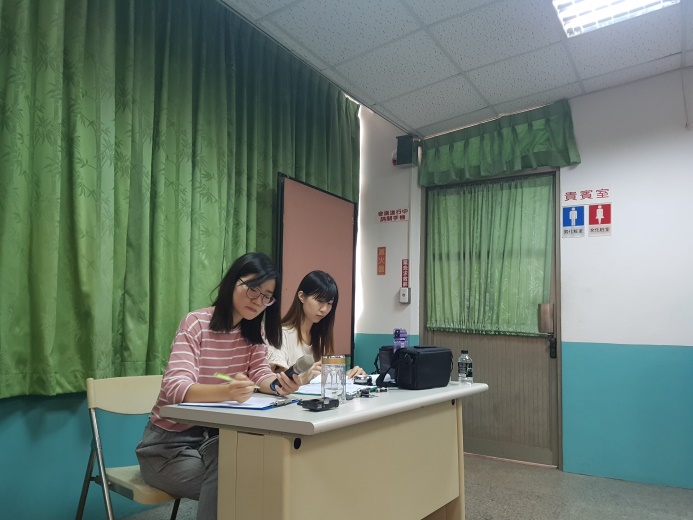 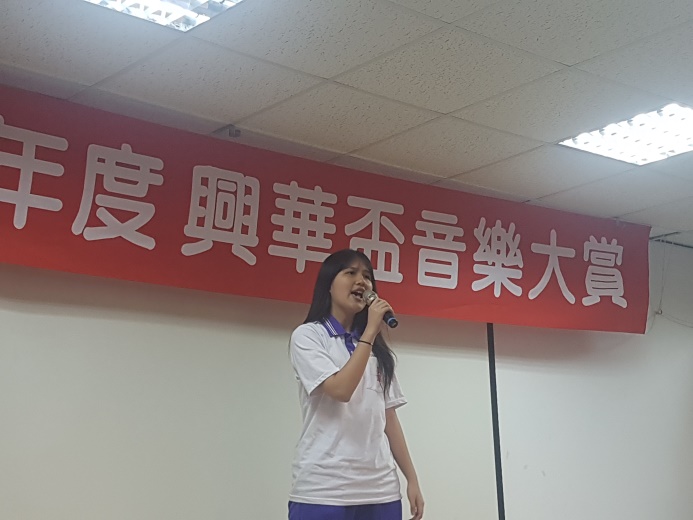 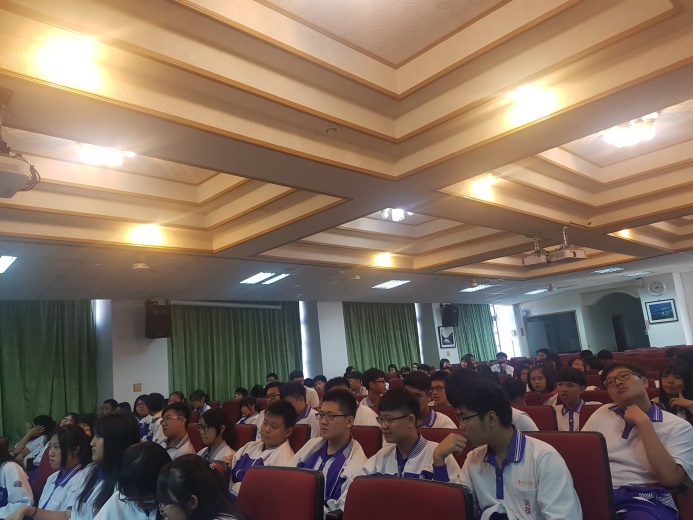 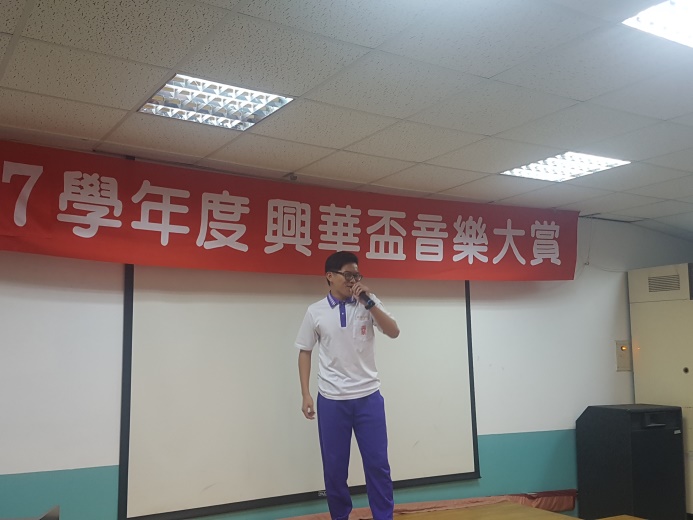 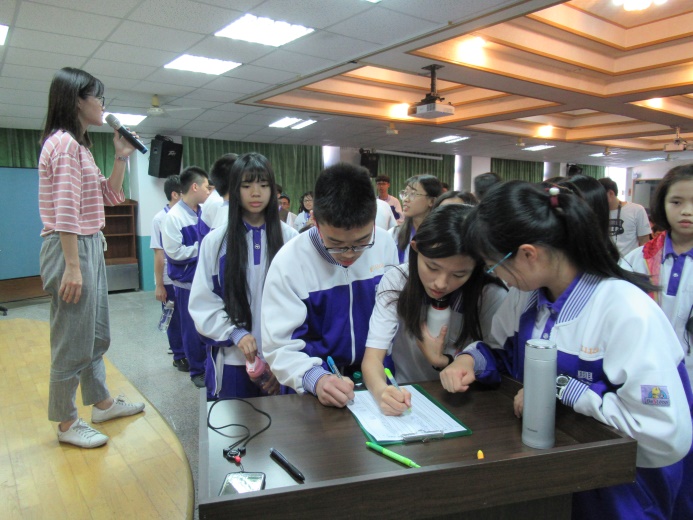 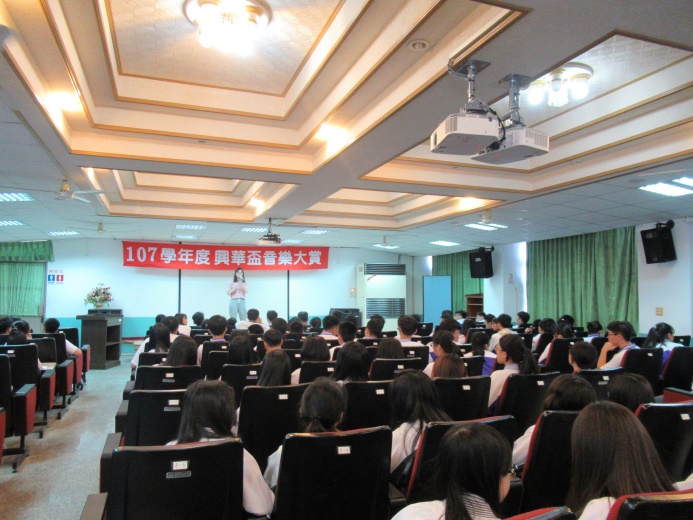 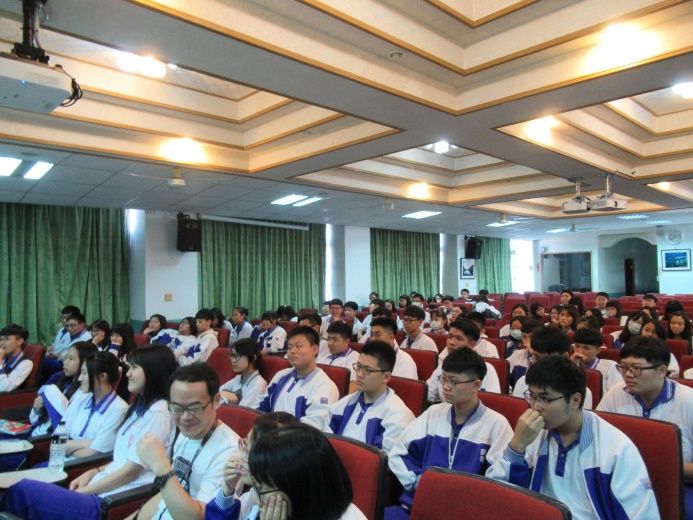 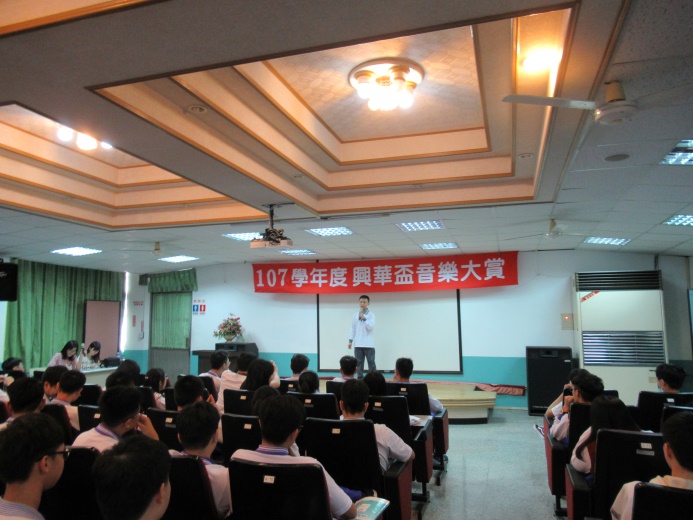 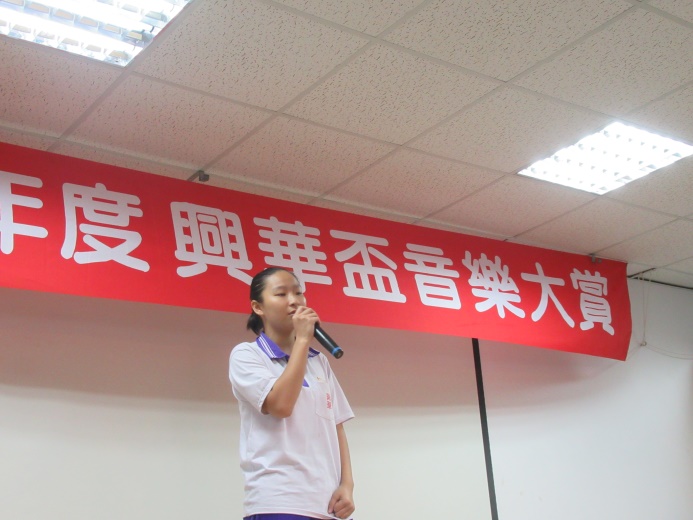 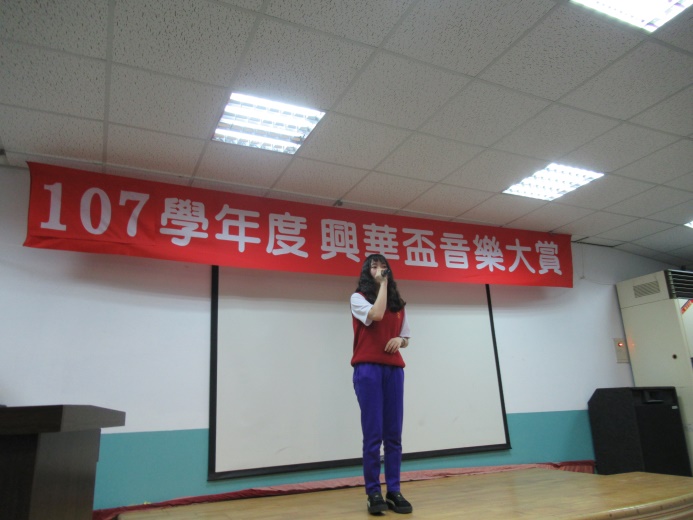 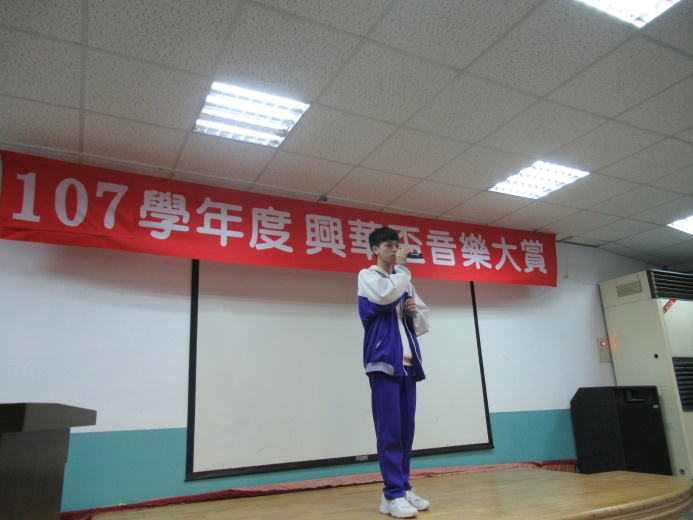 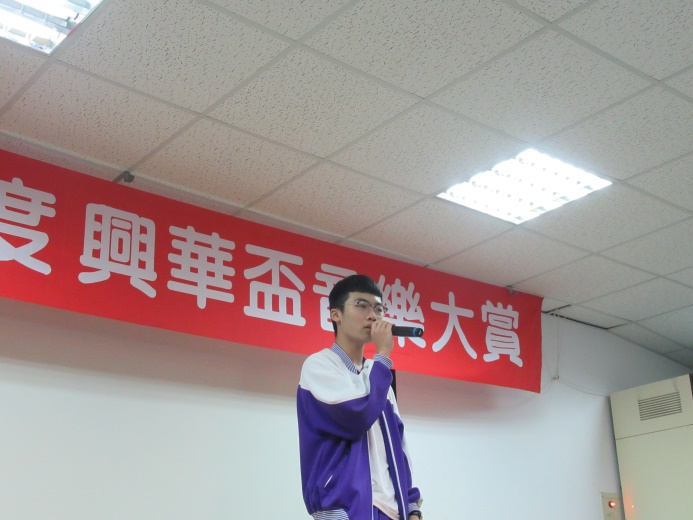 